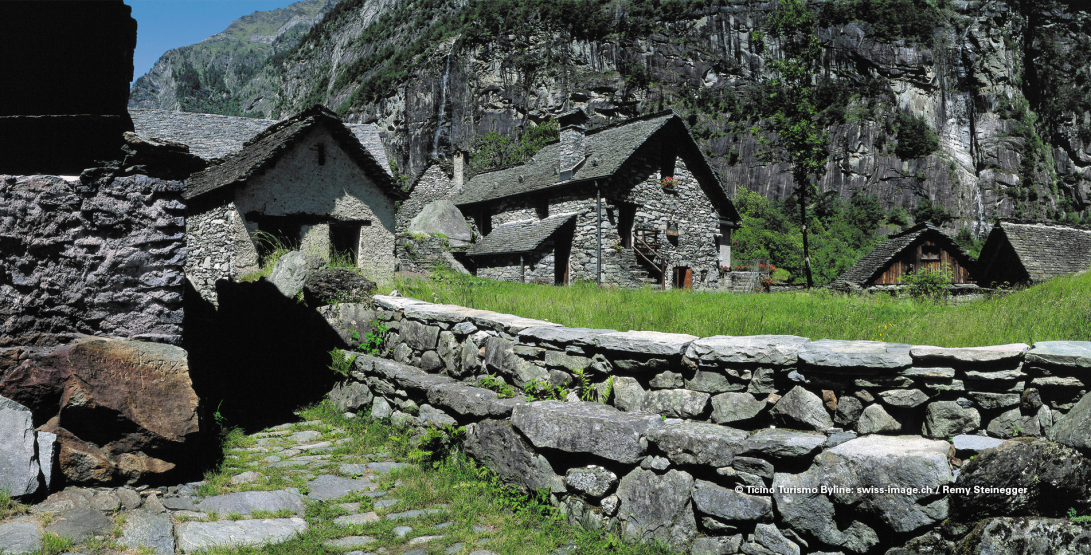 Val Bavone 							23.-24.Mai 2018Ein unberührtes und schönes Seitental der Tessiner BergweltTourenleiter			Lisbeth Arnold, Kirchweg 88, 8750 Glarus					079 560 24 84  					email: lisbetharnold@gmx.chRoute				1. Tag					Wanderung im Maggiatal ca. 4 Std.					Übernachtung im Hotel Carni Ca`Stella in BignascoZimmer und Frühstück ca. Fr. 70.00					2. Tag					Mit dem Postauto bis San Carlo					San Carlo- Foroglio- Fontana- Bignasco						Laufzeit ca. 5 Std. /13 km / 700 Hm Abstieg			 		Ab Bignasco mit dem Postauto bis LocarnoSchwierigkeit			T1-T3Karte 				LK der Schweiz, Blatt 1292, Maggia_________________________________________________________________________________Teilnehmerzahl			max. 12 PersonenAusrüstung 			siehe 	Ausrüstungsliste unter www.sac-toedi.ch Verpflegung			Mittagessen aus dem RucksackTreffpunkt				Bahnhof Glarus					Abfahrt 6.16 Uhr								Billet lösen: Wohnort - Locarno 					Idealweise Tageskarten besorgen Anmeldung			An den Leiter der Tour bis 4. Mai 2018 					Angabe über GA / HalbtaxaboAuskunft				Beim Leiter der Tour					Die Tour wird bei jeder Witterung durchgeführt.Versicherung 	Ist Sache jedes einzelnen Teilnehmers! Siehe auch Tourenreglement unter www.sac-toedi.ch >Downloads	>Reglemente abrufbarVerschiedenes	Tourenprogramm wird den Witterungsverhältnissen und den Teilnehmern angepasst._________________________________________________________________________________